PENGARUH GAYA KEPEMIMPINAN, MOTIVASI KERJA DAN LINGKUNGAN KERJA TERHADAP KINERJA KARYAWAN PT. MULTI MITRA MANAJEMENTESIS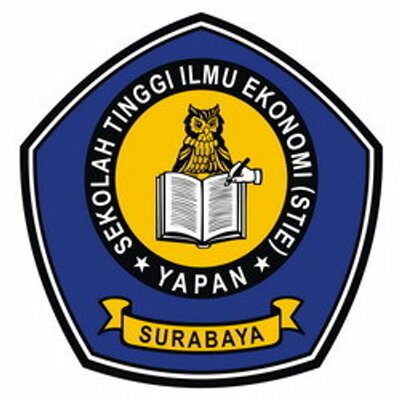 Oleh :WASNIYATI SITUMEANG2015.11.01.0009PROGRAM PASCASARJANAMAGISTER MANAJEMEN SEKOLAH TINGGI ILMU EKONOMI STIE YAPAN2017